MOIC811003 - AJR2VK1 - REGISTRO PROTOCOLLO - 0010968 - 30/11/2023 - IV.6 - UMinistero dell’Istruzione, dell’Università e della Ricerca 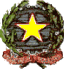 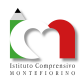 Ufficio Scolastico Regionale per l'Emilia Romagna ISTITUTO COMPRENSIVO MONTEFIORINO Via Rocca, 3 - Montefiorino (Mo) Tel 0536.965169 Sito web: www.icmontefiorino.edu.it C.F.: 93022290360 e-mail: moic811003@istruzione.it - PEC: moic811003@pec.istruzione.it MODELLO 2 (elenco alunni e accompagnatori) SCUOLA _____________________________________________________________ Di_________________________________________________________________ ELENCO DEGLI ALUNNI PARTECIPANTI ALLA VISITA/VIAGGIO DI ISTRUZIONE ___________________________________ PREVISTA PER IL GIORNO________________________________________________ Docenti accompagnatori: _______________________________________________ ______________________________________________ Docenti riserva: _____________________________________________________ Il docente organizzatore (firma) ________________________________________ 1)2)3)4)5)6)7)8)9)10)11)12)13)14)15) 16) 17) 18)19)20)